ANEXO II – Descripción del cultivar Nombre propuesto: ...........................…………………………………*Nombres alternativos:** Estos nombres eran correctos en el momento de la adopción de estas Directrices de Examen pero podrían ser objeto de revisión o actualización. [Se aconseja a los lectores consultar el Código UPOV en el sitio Web de la UPOV (www.upov.int), donde encontrarán la información más reciente.]Objeto de estas directrices de examenLas presentes   directrices   de   examen   se   aplican   a   todas   las   variedades   dePassiflora edulis Sims de la familia de Passifloraceae.Método de examenNúmero de ciclos de cultivoLa duración mínima de los ensayos deberá ser normalmente de dos ciclos de cultivo independientes.Se considera que el ciclo de cultivo se inicia con el período de desarrollo vegetativo activo o floración, continúa con el período de desarrollo vegetativo activo o floración y el crecimiento de los frutos, y concluye con la cosecha de los frutos.Lugar de ejecución de los ensayosNormalmente los ensayos deberán efectuarse en un sólo lugar. En el documento TGP/9 “Examen de la distinción” se ofrece orientación respecto a los ensayos realizados en más de un lugar.Condiciones para efectuar el examenSe deberán efectuar los ensayos en condiciones que aseguren un desarrollo satisfactorio para la expresión de los caracteres pertinentes de la variedad y para la ejecución del examen. En particular, es esencial que las plantas produzcan una cosecha satisfactoria de frutos en ambos ciclos de cultivo.Diseño de los ensayosCada ensayo deberá tener por finalidad la obtención de al menos 5 plantas.Los ensayos deberán concebirse de tal manera que se permita la extracción de plantas o partes de plantas para efectuar medidas y conteos, sin perjudicar las observaciones ulteriores que deberán efectuarse hasta el final del ciclo de cultivo.Número de plantas/partes de plantas que se han de examinarSalvo indicación en contrario, todas las observaciones deberán efectuarse en cinco plantas o partes de cada una de las cinco plantas. En el caso de partes de plantas, el número que habrá de tomarse de cada una de las plantas deberá ser de dos.Ensayos adicionalesSe podrán efectuar ensayos adicionales para estudiar caracteres pertinentes.Modo de agrupar las variedades y organización de los ensayos en cultivoLos caracteres de agrupamiento contribuyen a seleccionar las variedades notoriamente conocidas que se han de cultivar en el ensayo con las variedades candidatas y a la manera en que estas variedades se dividen en grupos para facilitar la evaluación de la distinción.Los caracteres de agrupamiento son aquellos en los que los niveles de expresión documentados, aun cuando hayan sido registrados en distintos lugares, pueden utilizarse, individualmente o en combinación con otros caracteres similares: a) para seleccionar las variedades notoriamente conocidas que puedan ser excluidas del ensayo en cultivo utilizado para el examen de la distinción; y b) para organizar el ensayo en cultivo de manera tal que variedades similares queden agrupadas conjuntamente.Se ha acordado la utilidad de los siguientes caracteres de agrupamiento:Pecíolo: posición de los nectarios (carácter 10)Fruto: relación longitud/diámetro (carácter 25)Fruto: color de la piel (carácter 26)Introducción a la tabla de caracteresCategorías de caracteresCaracteres con asteriscoLos caracteres con asterisco (señalados con *) son los caracteres incluidos en las directrices de examen que son importantes para la armonización internacional de las descripciones de variedades y que deberán utilizarse siempre en el examen DHE e incluirse en la descripción de la variedad por todos los Miembros de la Unión, excepto cuando el nivel de expresión de un carácter precedente o las condiciones medioambientales de la región lo imposibiliten.Niveles de expresión y notas correspondientesSe atribuyen a cada carácter niveles de expresión con el fin de definir el carácter y armonizar las descripciones. A cada nivel de expresión corresponde una nota numérica para facilitar el registro de los datos y la elaboración y el intercambio de la descripción.Variedades ejemploEn caso necesario, se proporcionan variedades ejemplo con el fin de aclarar los niveles de expresión de un carácter.Leyenda(*)	carácter con asterisco – véase el capítulo 6.1.2(a)-(d) Véase “Explicaciones de la tabla de caracteres”, capítulo 6.1 (+)	Véase “Explicaciones de la tabla de caracteres”, capítulo 6.2Table of Characteristics/Tableau des caractères/Merkmalstabelle/Tabla de caracteresEnglish	français	deutsch	españolExample Varieties/ Exemples/ Beispielssorten/Note/ NotaEnglish	français	deutsch	españolExample Varieties/ Exemples/ Beispielssorten/ Variedades ejemploNote/ Nota6.	Leaf blade: intensityLimbe : intensité de la Blattspreite:Limbo: intensidad delof green colorcouleur verteIntensität der Grünfärbungcolor verde	(a) light	claire	hell	claro	3medium	moyenne	mittel	medio	Charité	5dark	foncée	dunkel	oscuro	Ester	77.(*)Leaf blade: blistering Limbe : cloqûre	Blattspreite:BlasigkeitLimbo: abullonado	(a) absent	absente	fehlend	ausente	Charité	1present	présente	vorhanden	presente	Marianna	9Leaf blade: degree of blisteringLimbe : degré de cloqûreBlattspreite: Stärke der BlasigkeitLimbo: intensidad del abullonado	(a) weak	faible	gering	débil	Marianna	3medium	moyen	mittel	medio	Ester	5strong	fort	stark	fuerte	7Petiole: length	Pétiole : longueur	Blattstiel: Länge	Pecíolo: longitud	(a) short	court	kurz	corto	Charité	3medium	moyen	mittel	medio	Summer Queen	5long	long	lang	largo	Ruby Star	7Petiole: position ofPétiole : position desBlattstiel: Position der Pecíolo: posición de(*)(+)nectariesnectairesNektarienlos nectarios	(a) adjacent to leaf blade	adjacents au limbe	an die Blattspreiteanstoßendadyacentes al limbo	Charité, IAC 273,	1IAC 277distant from leaf blade   éloignés du limbe	von der Blattspreiteentferntdistantes del limbo	Summer Queen	2(+)Flower: length of bractFleur : longueur de la bractéeBlüte: Länge des DeckblattesFlor: longitud de las brácteas	(b) short	courte	kurz	cortas	3medium	moyenne	mittel	medianas	Charité	5long	longue	lang	largas	Summer Queen	7English	français	deutsch	españolExample Varieties/ Exemples/ Beispielssorten/Note/ NotaEnglish	français	deutsch	españolExample Varieties/ Exemples/ Beispielssorten/ Variedades ejemploNote/ Nota17. (+)Flower: diameter of corona filamentsFleur : diamètre des filaments de la partie supérieureBlüte: Durchmesser der Kronen- staubfädenFlor: diámetro de los filamentos de la corona	(b) small	petit	klein	pequeño	Summer Queen	1medium	moyen	mittel	medio	Charité	2large	large	groß	grande	318. (+)Flower: presence of purple rings on corona filamentsFleur : présence d’anneaux pourpres sur les filaments de la partie supérieureBlüte: Vorhandensein purpurner Ringe an den Kronen- staubfädenFlor: presencia de anillos de color púrpura en los filamentos de la corona	(b) absent	absents	fehlend	ausentes	1present	présents	vorhanden	presentes	Charité	9Flower: width of purple rings on corona filamentsFleur : largeur des anneaux pourpres sur les filaments de la partie supérieureBlüte: Breite der purpurnen Ringe an den Kronen- staubfädenFlor: anchura de los anillos de color púrpura en los filamentos de la corona	(b) narrow	étroite	schmal	estrechos	3medium	moyenne	mittel	medianos	5broad	large	breit	anchos	7Flower: intensity of color of purple rings on corona filamentsFleur : intensité de la couleur des anneaux pourpres sur les filaments de la partie supérieureBlüte: Intensität der Farbe der purpurnen Ringe an den KronenstaubfädenFlor: intensidad del color púrpura de los anillos en los filamentos de la corona	(b) light	claire	hell	claro	1medium	moyenne	mittel	medio	Charité	2dark	foncée	dunkel	oscuro	3Flower: spots on distal Fleur : taches sur laBlüte: Flecken amFlor: manchas en la(+)part of corona filamentspartie distale des filaments de la partie supérieuredistalen Teil der Kronenstaubfädenparte distal de los filamentos de la corona	(b) absent	absentes	fehlend	ausentes	Charité,	1Summer Queenpresent	présentes	vorhanden	presentes	9English	français	deutsch	españolExample Varieties/ Exemples/ Beispielssorten/Note/ NotaEnglish	français	deutsch	españolExample Varieties/ Exemples/ Beispielssorten/Note/ NotaEnglish	français	deutsch	españolExample Varieties/ Exemples/ Beispielssorten/Note/ NotaExplicaciones de la tabla de caracteresExplicaciones relativas a varios caracteresLos caracteres que contengan la siguiente clave en la segunda columna de la tabla de caracteres deberán examinarse como se indica a continuación:Limbo y pecíolo: Las observaciones del limbo y el pecíolo deberán efectuarse en hojas completamente desarrolladas a partir del tercio medio de vástagos vigorosos del año.Flor: Las observaciones de la flor deberán efectuarse en flores completamente abiertas.Fruto: Las observaciones del fruto deberán efectuarse en 10 frutos típicos maduros para el consumo cuando el 30% de la superficie del fruto haya cambiado de color.Explicaciones relativas a caracteres individualesAd. 1: Planta: color del tallo trepadorLas observaciones deberán efectuarse en vástagos vigorosos del año.Ad. 5: Limbo: profundidad del seno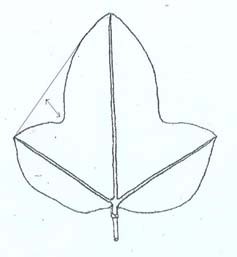 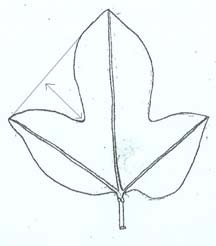 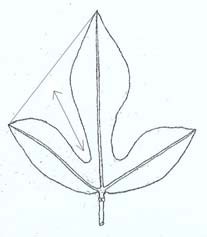 Ad. 10: Pecíolo: posición de los nectarios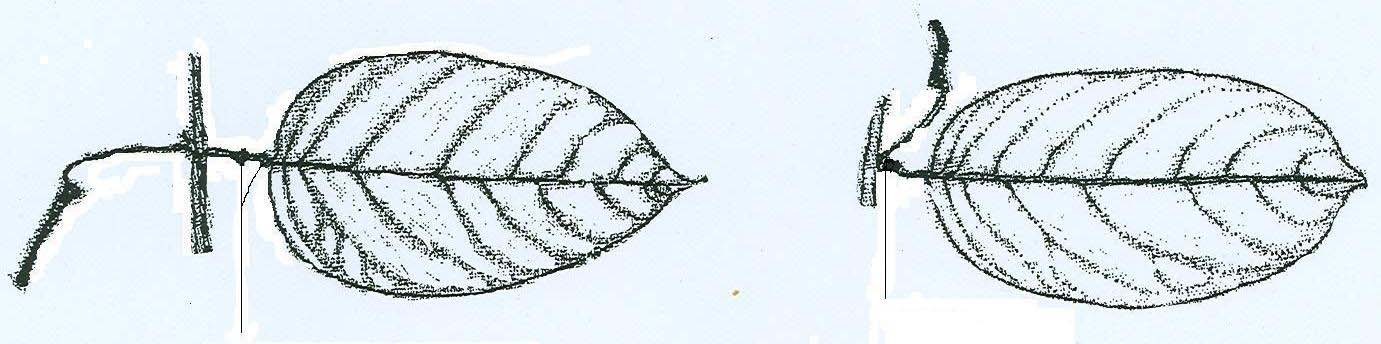 nectarios adyacentes al limbonectarios distantes del limbo1	2Ad. 11: Flor: longitud de las brácteas Ad. 12: Flor: longitud de los sépalos Ad. 13: Flor: anchura de los sépalos Ad. 14: Flor: longitud de los pétalos Ad. 15: Flor: anchura de los pétalospétalo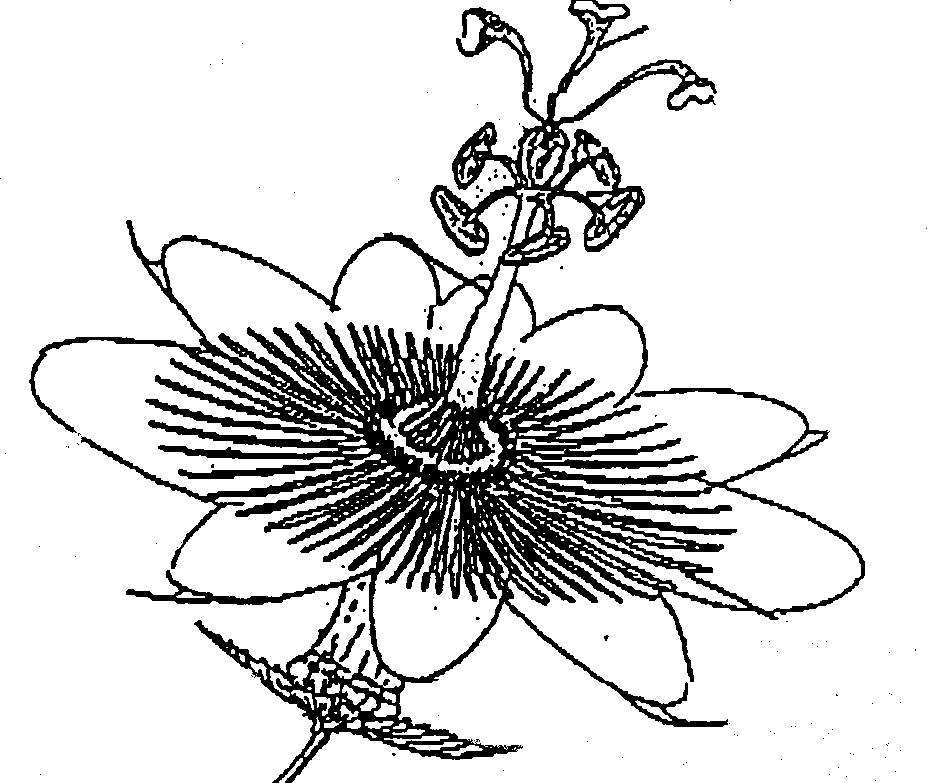 sépalobrácteaLongitud de las brácteas: se medirá de la base hacia la parte distal Longitud de los sépalos: se medirá de la base hacia la parte distal Anchura de los sépalos:	se medirá en el punto más ancho Longitud de los pétalos:	se medirá de la base hacia la parte distal Anchura de los pétalos:	se medirá en el punto más anchoAd. 16: Flor: intensidad del color del anillo manchado en la garganta Ad. 17: Flor: diámetro de los filamentos de la coronaAd. 19: Flor: presencia de anillos de color púrpura en los filamentos de la corona Ad. 22:  Flor: manchas en la parte distal de los filamentos de la coronamanchas oscuras en la parte distal de los filamentos de la corona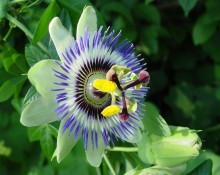 anillo manchado en la gargantaparte distal de los filamentos de la coronaanillos de color púrpura en los filamentos de la coronaAd. 30: Fruto: color del funículoAd. 31: Fruto: color de la pulpa (arilo)color del funículo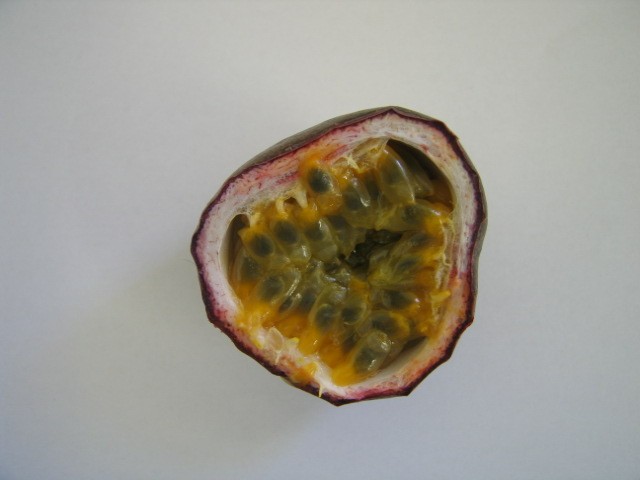 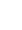 color del ariloEl funículo es el pedículo por el que se fija el óvulo a la placenta en el fruto.Ad. 31:  Planta: época de la primera cosechaDesde la plantación hasta la primera cosecha. La época de la primera cosecha coincide con la madurez de la primera cosecha de frutos (el 30% de la superficie del fruto ha cambiado de color).Ad. 32: Época de la cosecha principalLa época de la cosecha principal coincide con la madurez de la mayor cantidad de frutos (el 30% de la superficie del fruto ha cambiado de color).BibliografíaVan der Plank, J., 1991: Passion Flowers and Passion Fruit. The MIT Press Cambridge, Massachusetts, US, 176 pp.Nombre botánicoInglésFrancésAlemánEspañolPassiflora edulis SimsGranadilla, Passion fruitBarbadine,Fruit de la passionPassionsfrucht, PurpurgranadillaGranadilla, Maracuyá357poco profundomedioprofundo